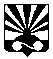 Российская Федерация                            Администрация Угловского городского поселения Окуловский муниципальный  район Новгородская областьП О С Т А Н О В Л Е Н И Е                          от  00.00.2023  №  00                                                      р.п. УгловкаО внесении изменений в муниципальную программу Угловского городского поселения «Развитие культуры на территории Угловского городского поселения  на 2017-2025 годы»В соответствии с Бюджетным кодексом Российской Федерации,    постановлением Администрации Угловского городского поселения от 05.09.2014 № 242  «Об утверждении Порядка принятия решений о разработке муниципальных программ Угловского городского поселения, их формирования и реализации» Администрация Угловского городского поселенияПОСТАНОВЛЯЕТ:1.Внести в муниципальную программу  Угловского городского поселения «Развитие культуры на территории Угловского городского поселения  на 2017-2025 годы» (в редакциях  от 21.11.2017 №587, от 27.12.2018 №699, от 09.12.2019 №528, от 01.12.2020 №549, от 18.02.2022 № 130, от 10.01.2023 № 5, от 24.03.2023 № 115 (далее муниципальная программа) следующие изменения:            1.1.Изложить раздел 4 «Цели, задачи и целевые показателимуниципальной программы» в следующей редакции:1.2.  Изложить раздел 6 «Объемы и источники финансирования муниципальной программы в целом и по годам реализации (тыс. руб.)»   в редакции:1.3.Изложить раздел «Мероприятия муниципальной программы «Развитие культуры на территории Угловского городского поселения  на 2017-2025 годы»  в редакции:     2. Опубликовать настоящее постановление в бюллетене «Официальный вестник» Угловского городского поселения и разместить на официальном сайте Администрации Угловского городского поселения в информационно-телекоммуникационной сети Интернет.  И.о. Главы Угловскогогородского поселения						Т.Н. Звонарёва№ п/пЦели, задачи муниципальнойпрограммы, наименование иединица измерения 
целевого показателяЗначение целевого показателя по годамЗначение целевого показателя по годамЗначение целевого показателя по годамЗначение целевого показателя по годамЗначение целевого показателя по годамЗначение целевого показателя по годамЗначение целевого показателя по годамЗначение целевого показателя по годамЗначение целевого показателя по годам№ п/пЦели, задачи муниципальнойпрограммы, наименование иединица измерения 
целевого показателя2017201820192020202120222023202420251.Цель 1. Создание условий для организации досуга и обеспечение жителей поселения услугами организаций культурыЦель 1. Создание условий для организации досуга и обеспечение жителей поселения услугами организаций культурыЦель 1. Создание условий для организации досуга и обеспечение жителей поселения услугами организаций культурыЦель 1. Создание условий для организации досуга и обеспечение жителей поселения услугами организаций культурыЦель 1. Создание условий для организации досуга и обеспечение жителей поселения услугами организаций культурыЦель 1. Создание условий для организации досуга и обеспечение жителей поселения услугами организаций культурыЦель 1. Создание условий для организации досуга и обеспечение жителей поселения услугами организаций культурыЦель 1. Создание условий для организации досуга и обеспечение жителей поселения услугами организаций культурыЦель 1. Создание условий для организации досуга и обеспечение жителей поселения услугами организаций культурыЦель 1. Создание условий для организации досуга и обеспечение жителей поселения услугами организаций культуры1.1Задача 1. Стимулирование творческой активности населенияЗадача 1. Стимулирование творческой активности населенияЗадача 1. Стимулирование творческой активности населенияЗадача 1. Стимулирование творческой активности населенияЗадача 1. Стимулирование творческой активности населенияЗадача 1. Стимулирование творческой активности населенияЗадача 1. Стимулирование творческой активности населенияЗадача 1. Стимулирование творческой активности населенияЗадача 1. Стимулирование творческой активности населенияЗадача 1. Стимулирование творческой активности населения1.1.1Показатель 1. Количествокультурно - досуговых мероприятий, проведенных при содействии администрации  Угловского городского поселения (ед.)3455555331.1.2Показатель 2. Численность участников культурно-досуговых мероприятий (процент наполняемости залов)455052525252524545ГодИсточник финансированияИсточник финансированияИсточник финансированияИсточник финансированияИсточник финансированияИсточник финансированияГодФедеральный бюджетОбластной бюджет Районный бюджетБюджет поселенияВнебюджетные средстваВсего12345672017---17,0-17,02018---16.5-16.52019---16.5-16.52020---16.5-16.52021---16.5-16.52022---16,5-16.52023---22,3-22,32024---16,5-16,52025---16,5-16,5Всего---154,8-154,8№ 
п/пНаименование мероприятияИсполнительСрок 
реализацииЦелевой 
показатель (номер 
целевого показателя из паспорта муниципальной программы)Источник финан-сированияОбъем финансирования по годам (тыс. руб.)Объем финансирования по годам (тыс. руб.)Объем финансирования по годам (тыс. руб.)Объем финансирования по годам (тыс. руб.)Объем финансирования по годам (тыс. руб.)Объем финансирования по годам (тыс. руб.)Объем финансирования по годам (тыс. руб.)Объем финансирования по годам (тыс. руб.)Объем финансирования по годам (тыс. руб.)№ 
п/пНаименование мероприятияИсполнительСрок 
реализацииЦелевой 
показатель (номер 
целевого показателя из паспорта муниципальной программы)Источник финан-сирования2017201820192020202120222023202420251234567891011121314151.Задача 1. Стимулирование творческой активности населенияЗадача 1. Стимулирование творческой активности населенияЗадача 1. Стимулирование творческой активности населенияЗадача 1. Стимулирование творческой активности населенияЗадача 1. Стимулирование творческой активности населенияЗадача 1. Стимулирование творческой активности населенияЗадача 1. Стимулирование творческой активности населенияЗадача 1. Стимулирование творческой активности населенияЗадача 1. Стимулирование творческой активности населенияЗадача 1. Стимулирование творческой активности населенияЗадача 1. Стимулирование творческой активности населенияЗадача 1. Стимулирование творческой активности населенияЗадача 1. Стимулирование творческой активности населения1.1.Проведение культурно-массовых, культурно-зрелищных и выставочных мероприятий, ориентированных на все категории населения:- проведение мероприятий,посвященных памятным и знаменательным датам городского поселения, Окуловского района и Российской Федерации; - проведение мероприятий по изучению истории и культуры родного края;-проведение праздников поселка, населенных пунктов и т.д. Администрация Угловского городского  поселения 2017-2025 годы 1.1.1Бюджет городского поселения 17,016,516,516,516,516,522,316,516,5